RESUMENITHUN  (BPT)      NITHUN.370919@2freemail.com                                                   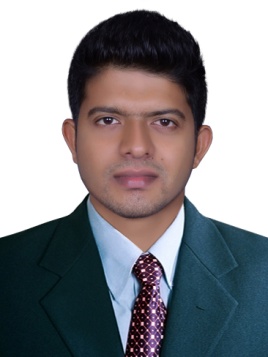 ObjectiveTo pursue a challenging career, that utilizes my knowledge & skills to the fullest extent in an organization that can exploit my working skills and provide a platform for career growth and learning.Licence & RegistrationDubai Health Authority (DHA) Licence Number : All India Association of  Physiotherapists (AIAP) Registration  Work Experience (3yrs)Working as Physiotherapist in PADMANABHAN’S Physiotherapy centre, Thiruvanathapuram, Kerala.Duration: From 18/08/2016 and still working.Worked as Physiotherapist in KERALA MEDICAL COLLLEGE Hospital, Palakkad, Kerala.Duration: 11 /07/2014- 16/08/2016; 2.2 yrs.Trainings and Exposures Trained in BLS for Healthcare Providers (CPR and AED) Program on 4 Apr 2017 at Health Careers Institute Pvt. Ltd, Kochi, Kerala.Well versed in Physiotherapeutic assessment and treatment of various Neuromusculoskeletal disorders and of pediatric neurological conditions including Cerebral Palsy, Neural tube disorders, Scoliosis, Erb’s palsy rehabilitation.Well Trained in Preoperative Respiratory Assessment and Management including various airway clearances. Educating preoperative and postoperative physiotherapy programs for cardiac patients including home care and exercises.Got high exposure in assessment and rehabilitation to a wide range of Orthopedic problems from broken bones to spinal disorders, from crippling arthritis to sports injuriesTrained for respiratory management of the postoperative patients in the ICU, on and off the ventilator and Primary bedside exercise for early Rehabilitation of patients in the ICU.Trained in Manual Therapy Techniques (Trigger-Point Release, Myofascial Release, Manipulation and Mobilization), Cerebral Palsy Rehabilitation.Professional Summary (3 years)Strong ability to asses’ efficiency of treatment plans and modify accordingly.Deep knowledge of anatomy, physiology and biomechanics.Profound ability to safely and physically manipulate patients.Sound knowledge of administration, indications and contraindications of various physical agents and equipments.Excellent communication skills both orally and in writing.Experience in working within a team environment.Immense ability to instruct physical therapy patients in the use of facilities ad equipments.Ability to monitor and maintain quality control and infection control standards.Outstanding attention to perform.Have the ability and willingness to take on further training for self-disciplineRemarkable ability to perform diagnostic tests and evaluation for physical therapy patients.Ability to plan, develop and implement physical therapy programs.Educational QualificationsBPT 2008- 2013, Mahatma Gandhi University (SME Gandhinagar), Kottayam, Kerala.Academic ProjectsA project on Lumbar Spondylolisthesis, (2ndyr BPT).A Project on Amyotrophic Lateral Sclerosis (3rdyr BPT).A Project on Bronchial Asthma (4thyr BPT)Extra Curricular ActivitiesParticipated in Culturals and Sports.Conferences &Workshops Attended Medical Education Programme on Roleof Advanced Physiotherapy in Gynaecology & Paediatric Rehabillitation organized by Sree Gokulam Medical College & Research Foundation, Thiruvananthapuram, Kerala, 12th june 2011. Seminar on Comprehensive Management of Obesity organized by Development Foundation, Thiruvananthapuram, Kerala, 15th August 2009.Seminar on FITNESS and Integrated Approach in Low BackPain Syndrome, Organized by AKPSA, Kozhikode ,Kerala 1st &2nd August 2009.All Kerala Allied Health Science Student’s and Professional’s Conference, organized by Co-operative institute of Health Sciences, Thalassery, 21st &22nd march 2009.PERSONAL  INFORMATIONSex                               : MaleD.O.B                           : November 13, 1990.Religion                        : HinduMarital Status              : SingleDECLARATION            I hereby declare that the above mentioned details are true, complete and correct to the best of my knowledge and belief.